Level: IMAuthor: Gabriela C. Zapata, PhD; Texas A&M University 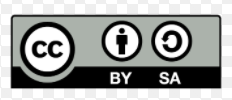 I. Interpretive and interpersonalPrimera parte:1. Antes de ver el vídeoEn este capítulo, vamos a aprender más sobre los países del Caribe. Aquí nos enfocamos en Cuba. Escribe tres palabras que definen para ti a Cuba. Pueden ser nombres o adjetivos (por ejemplo, Caribe).1. __________________________2. __________________________3. __________________________2. ¡A ver el vídeo!Ahora mira el vídeo en este enlace: https://www.youtube.com/watch?v=utGjrKoJEzI y chequea si alguna de tus palabras se puede usar para definir las imágenes en el vídeo. 3. Después de ver el vídeoA. ¿Puedes usar alguna de tus palabras para describir las imágenes en el vídeo? Explica tu respuestaB. Con un/a compañero/a:1. Ahora, escribe seis palabras que describen algunas de las actividades y lugares en el vídeo (por ejemplo, hacer esnórquel)2. ¿Cómo son las imágenes del vídeo? Habla de los lugares, los colores, las actividades, las personas (por ejemplo, apariencia física, ropa, etc.). 3. Pensando en las respuestas a estas preguntas, ¿quién es la audiencia para este vídeo?4. Este vídeo fue realizado por la Oficina de Turismo de Cuba. ¿Cuál es su objetivo? ¿Qué imagen de Cuba quiere dar? ¿Qué no se ve en este vídeo?Segunda parte:1. Antes de ver el vídeoAhora vamos a ver un vídeo diferente. En este vídeo, algunos cubanos definen a Cuba y el significado que Cuba tiene para ellos. ¿Qué palabras van a usar? Escribe tres. 1. __________________________2. __________________________3. __________________________2. ¡A ver el vídeo!Ahora mira el vídeo en este enlace https://www.youtube.com/watch?v=KQt4hj32hnE y chequea si algunas de las personas usaron tus palabras.  3. Después de ver el vídeoA. ¿Usan las personas del vídeo algunas de tus palabras? Explica tu respuestaB. ¿Cómo se sienten estas personas sobre Cuba? ¿Son positivas o negativas sus opiniones?C. ¿Cómo son las personas en el vídeo? ¿Qué te dice eso sobre la población de Cuba? ¿Por qué crees que el director decidió entrevistar a estas personas? ¿Cuál es su objetivo?D. Haz un círculo a las palabras que aparecen en el vídeo. ¡Ojo! No todas se usan.1. patria (homeland)		2. primavera		3. mar		4. playa			5. pelota6. felicidad 	 	7. verano	8. hermanos	9. música	10. cultura	11. trabajo	12. hombres¿Qué otras palabras pudiste entender? ¿Qué aspectos de Cuba enfatizan estas personas? Nombra tres (por ejemplo, la geografía de Cuba).E. ¿Qué objetivo tiene este vídeo? F. ¿Qué te sorprende sobre Cuba por las imágenes de los vídeos que vimos? ¿Qué visión tiene la gente de los Estados Unidos sobre Cuba?G. Con un/a compañero/a:Ahora pensando en estos vídeos, imagínate que tú y tu compañero/a quieren hacer dos vídeos similares sobre los Estados Unidos.	a. Elijan cinco lugares (con imágenes) de este país que van a incluir en sus vídeos. Expliquen su elección.b. ¿Qué es para Uds. los Estados Unidos? Contesten con tres palabras cada uno como lo hacen los cubanos cuando hablan de su país. Cada uno explica por qué eligió esas palabras. II. InterpersonalStudent A: Your friend is planning a trip to Cuba and is trying to convince you to go too. Listen to his/her arguments, react and ask questions. Finally decide that you will go with your friend.Student B: Try to persuade your friend to join you on a trip to Cuba. Use information from the two videos to convince him/her to go with you. III. PresentationalImagine that you have just returned from your trip to Cuba. Write an email to a Spanish-speaking friend telling him/her about some of the interesting things you did on your trip. Remember to use the preterite tense to talk about things that happened in the past (completed actions), and imperfect to describe how things felt, seemed, etc. Use the videos on Cuba to complete this task. 